По мнению психологов, каждый брак может получить статус идеального, если оба партнёра будут придерживаться драгоценных правил счастливого союза. Важные элементы благополучия в браке :Исключите выражения: «Ты точно как твои родители», «Сколько раз тебе буду повторять», «Мне уже надоело тебе объяснять», «Интересно, все могут, а только ты – нет», «Всё, моё терпение лопнуло!». Частое использование подобных высказываний приводит к тому, что партнёры начинают надоедать друг другу. Исключить конфликты в семье можно, если придерживаться  ряда золотых правил поведения:Будьте вежливы и доброжелательны по отношению друг к другу. Для того, чтобы союз был долгим и счастливым, нельзя мелочам и обидам давать возможность разрушить семейную жизнь. Не нужно пытаться любыми способами добиваться правды, пресекать желание супруга (супруги) помириться и наказывать угрюмостью и молчанием.В идеальной семье муж и жена равны, в ней нет места триумфаторам и проигравшим. И если муж или жена вызывают раздражение, то нужно вспомнить о том, что не так давно он (она) был для вас любимым и самым дорогим человеком.Не вспоминайте о словах и действиях, совершенных в состоянии гнева, и после примирения постарайтесь совсем забыть о них. Разделяйте со своим любимым все радости, примите во внимание, что обиды, конфликты и угрюмое молчание в торжества воспринимаются гораздо острее. Не прячьте своё доброе отношение к мужу (жене), проявляйте чуткость и внимательность, чувствуйте его (ее) настроение. Позвольте почувствовать партнёру его (ее) значимость в вашей жизни, то, насколько он (она) вам дороги  и  любимы вами. «Грубость, словно раковая опухоль, съедает любовь» (Дэйл Карнеги)Есть люди, которые с уважением и добротой относятся к чужим людям, а дома, с родными их поведение жестокое и безнравственное. К примеру, не каждый из нас будет лезть в личную жизнь постороннего человека, читать смс в его телефоне без разрешения. Тогда почему мы считаем это нормальным по отношению к своему партнёру?Спрятать семейные конфликты получается не у всех, и такие отношения родителей плохо отражаются на детях. Дети очень чувствительны и перенимают от родителей их поведение. Не забывайте, что от того, как выстраиваются отношения в вашей семье, зависит семейное счастье ваших детей. Вряд ли ребёнок вырастет хорошим мужем или женой, если его родители ненавидели друг друга, бесконечно ругались и не считались с его мнением. 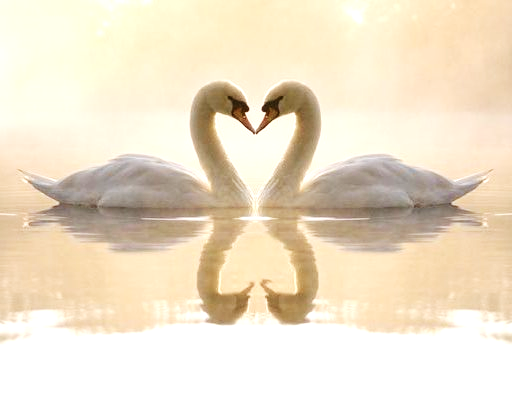 Всегда придерживайтесь важного принципа нравственности: «Относитесь к другим людям так, как хотели бы, чтобы они относились к вам».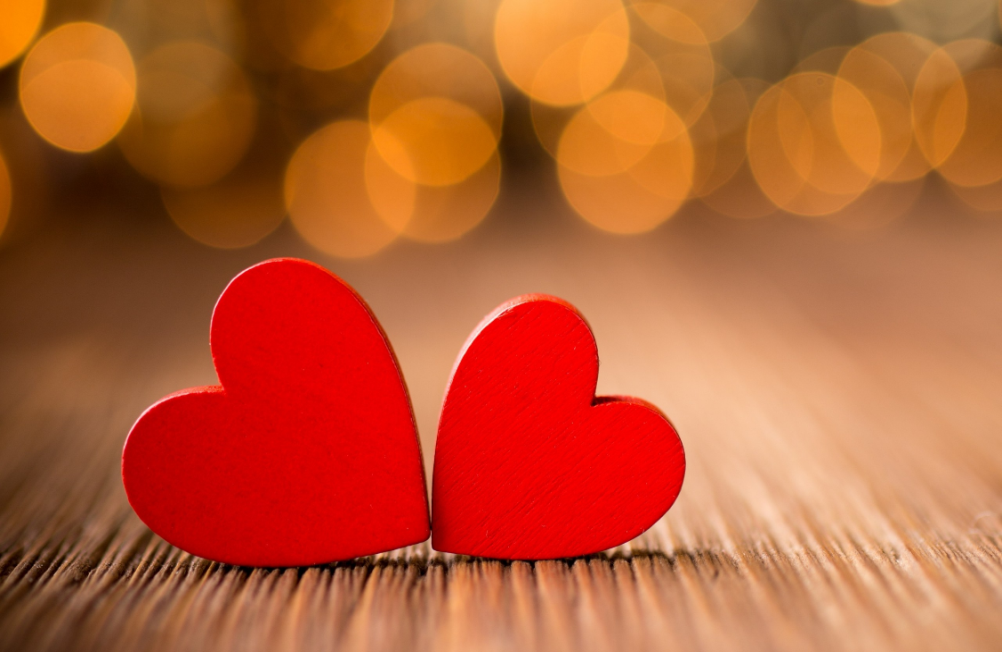 Государственное казенное учреждение Ямало-Ненецкого автономного округа  «Социально-реабилитационный центр для несовершеннолетних «Доверие» в муниципальном образовании город Салехард»«Счастье - быть вместе»ГКУ ЯНАО «СРЦН «Доверие» в МО г.Салехардул. Патрикеева, д.25, тел. 8(34922)4-03-03, 4-44-53e-mаil: doverie.slh@dszn.yanao.ru Отделение психолого-педагогической помощиул. Матросова, д. 36, кв.61, тел. 8(34922)9-91-39(доб. 554)